Saint PetersburgAdditional programs of Russian as a foreign language (in-person)https://education-in-russia.com/education-in-russia/programs?typeFilter=additional Start dateDuration (mth.)CityUniversityProgram nameProgram name in RussianScreenshot03.06.2024(in-person)3Saint PetersburgHerzen State Pedagogical University of RussiaIntensive course of Russian as a foreign language. Summer school.Интенсивный курс русского языка как иностранного Летняя школа.https://education-in-russia.com/education-in-russia/programs/123463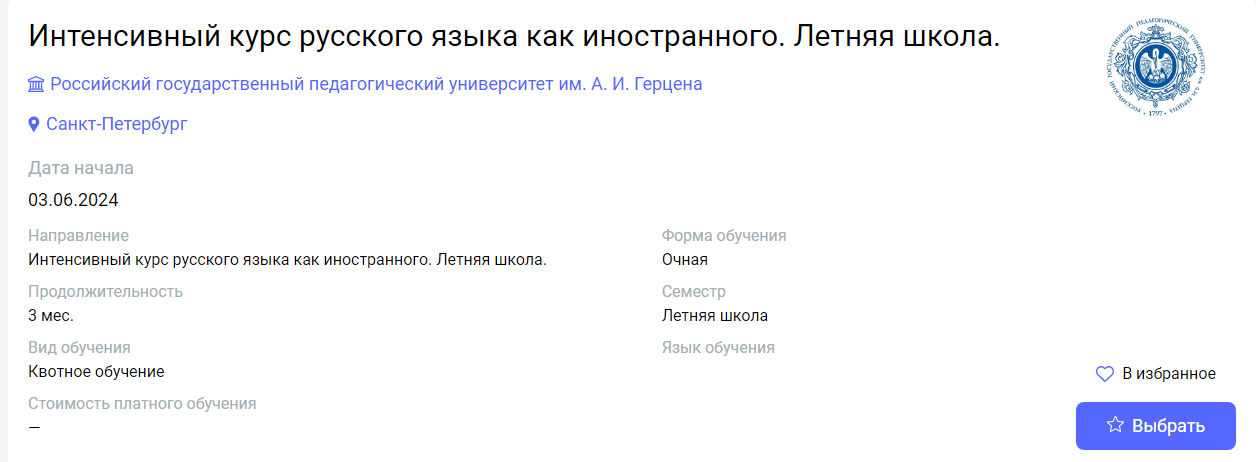 03.07.2024(hybrid format)0,25Saint PetersburgSaint-Petersburg Electrotechnical University "LETI"Gems of Russian Culture in Russian Language (The implementation of the educational program is possible with the use of e-learning and distance learning technologies)Сокровища русской культуры в уроках русского языка (Летняя школа, 1 неделя) (Реализация образовательной программы возможна с применением электронного обучения и дистанционных образовательных технологий)https://education-in-russia.com/education-in-russia/programs/123759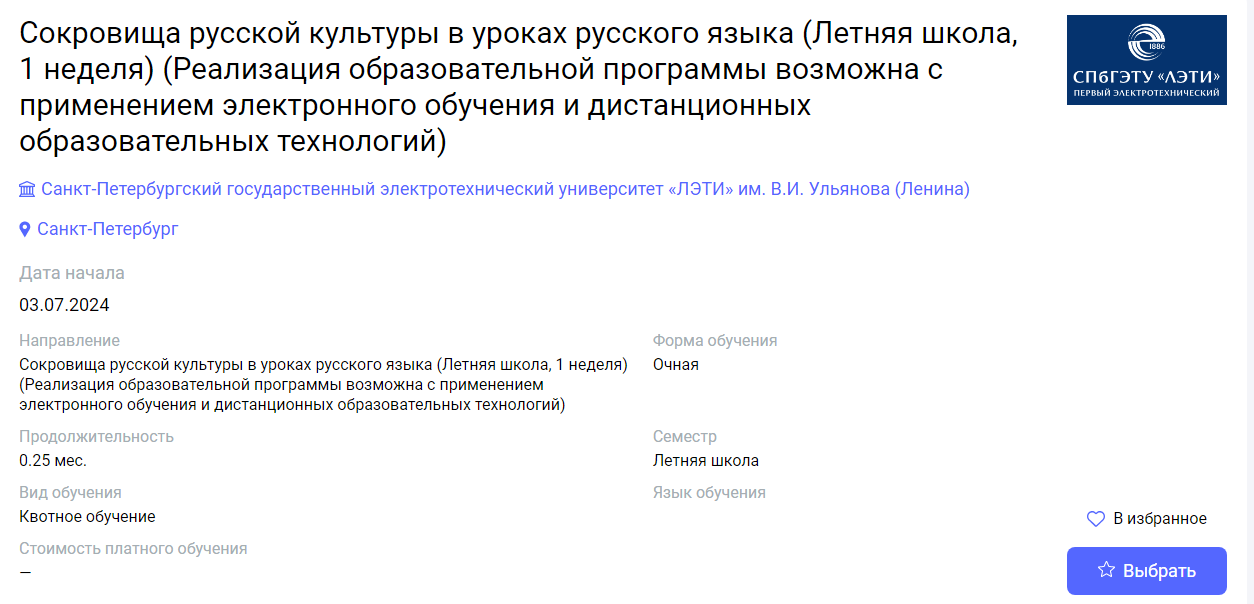 03.07.2024(hybrid format)0,5Saint PetersburgSaint-Petersburg Electrotechnical University "LETI"Gems of Russian Culture in Russian Language (The implementation of the educational program is possible with the use of e-learning and distance learning technologies)Сокровища русской культуры в уроках русского языка (Летняя школа, 2 недели) (Реализация образовательной программы возможна с применением электронного обучения и дистанционных образовательных технологий)https://education-in-russia.com/education-in-russia/programs/123758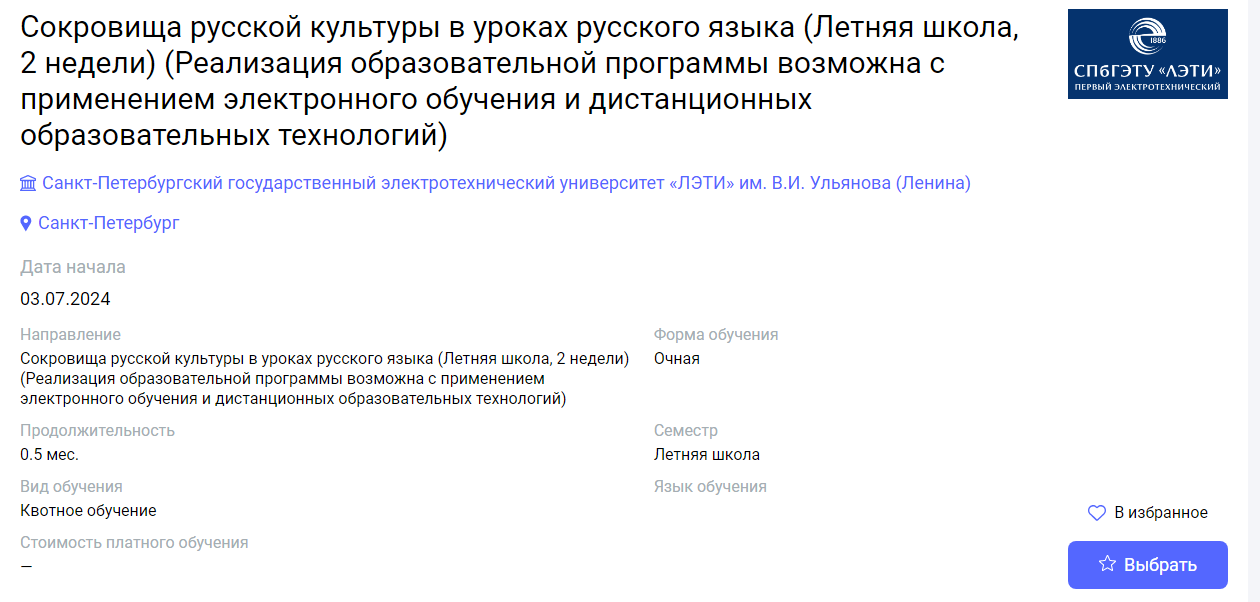 01.08.2024(hybrid format)1Saint PetersburgSaint-Petersburg Electrotechnical University "LETI"Intensive Russian language Course and Social Adaptation (Level A2-B1) (The implementation of the educational program is possible with the use of e-learning and distance learning technologies)Интенсивный курс русского языка и социальная адаптация (Летняя школа, уровень A2-B1) (Реализация образовательной программы возможна с применением электронного обучения и дистанционных образовательных технологий)https://education-in-russia.com/education-in-russia/programs/123774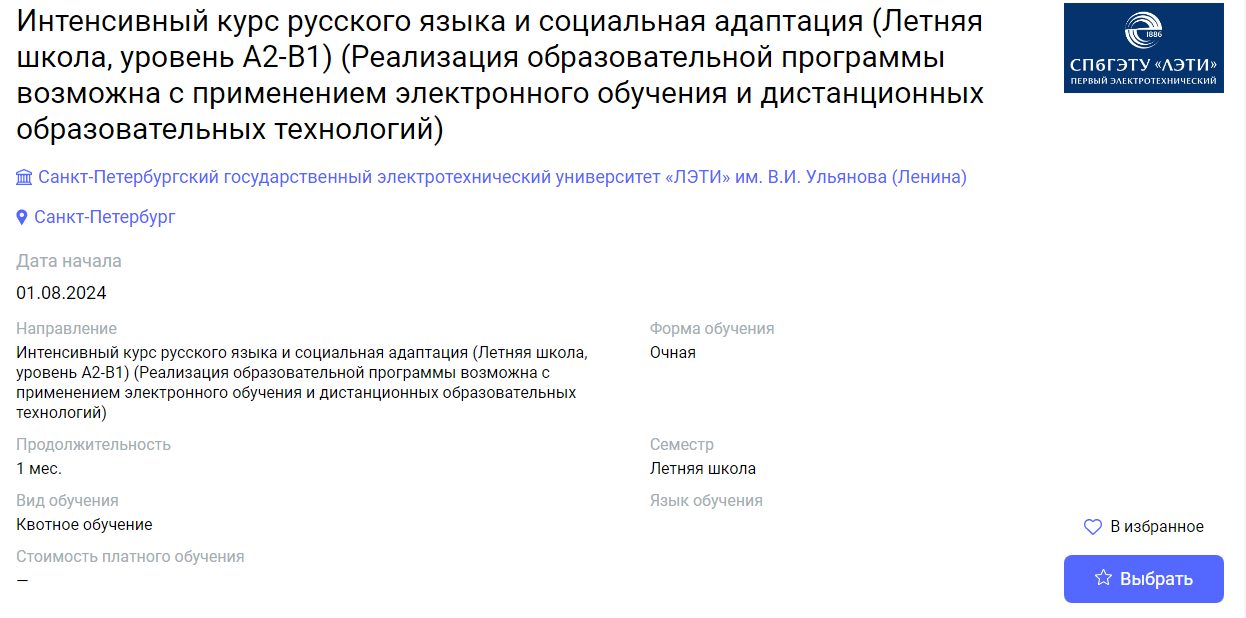 01.08.2024(hybrid format)1Saint PetersburgSaint-Petersburg Electrotechnical University "LETI"Intensive Russian Language Course and Social Adaptation (Level 0) (The implementation of the educational program is possible with the use of e-learning and distance learning technologies)Интенсивный курс русского языка и социальная адаптация (уровень 0) (Реализация образовательной программы возможна с применением электронного обучения и дистанционных образовательных технологий)https://education-in-russia.com/education-in-russia/programs/123771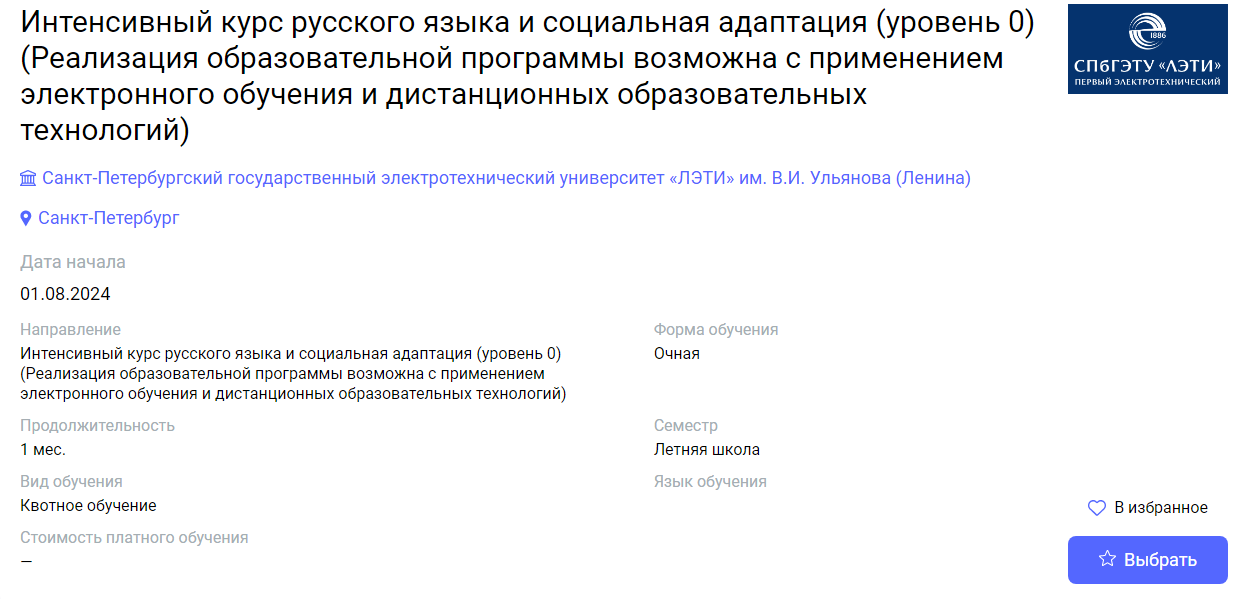 01.08.2024(hybrid format)1Saint PetersburgSaint-Petersburg Electrotechnical University "LETI"Intensive Russian language Course and Social Adaptation (Level B2-C1) (The implementation of the educational program is possible with the use of e-learning and distance learning technologies)Интенсивный курс русского языка и социальная адаптация (Уровни B2-C1) (Реализация образовательной программы возможна с применением электронного обучения и дистанционных образовательных технологий)https://education-in-russia.com/education-in-russia/programs/123770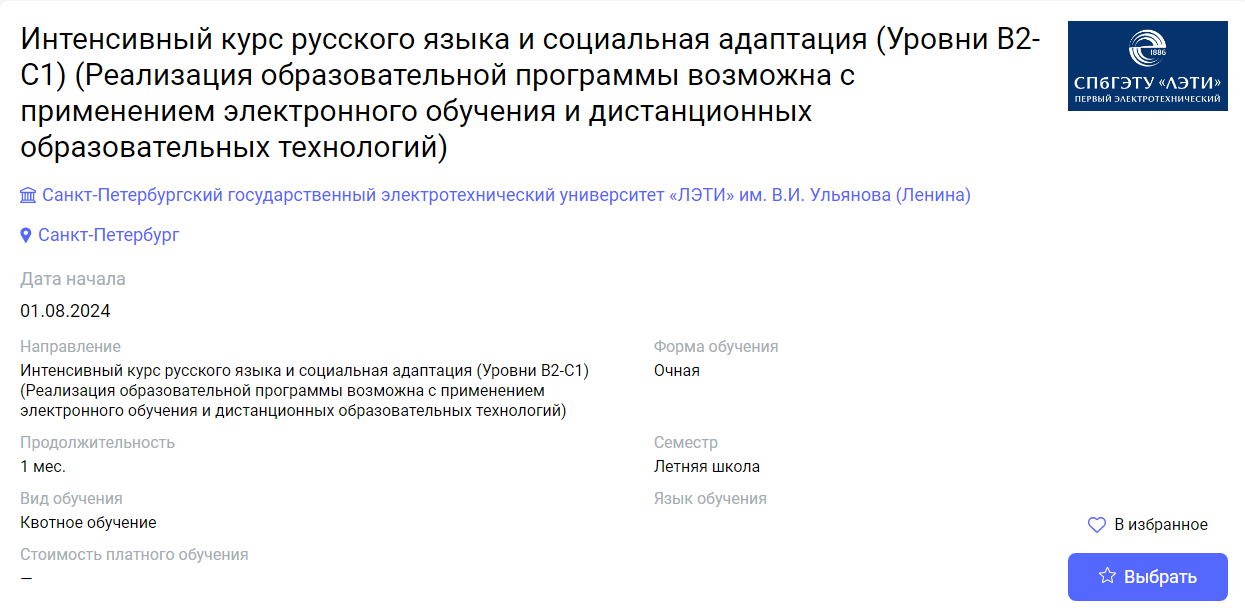 01.08.2024(hybrid format)0,5Saint PetersburgSaint-Petersburg Electrotechnical University "LETI"Gems of Russian Culture in Russian Language (Levels 0-C2) (The implementation of the educational program is possible with the use of e-learning and distance learning technologies)Сокровища русской культуры в уроках русского языка (Летняя школа, уровни 0-С2) (Реализация образовательной программы возможна с применением электронного обучения и дистанционных образовательных технологий)https://education-in-russia.com/education-in-russia/programs/123757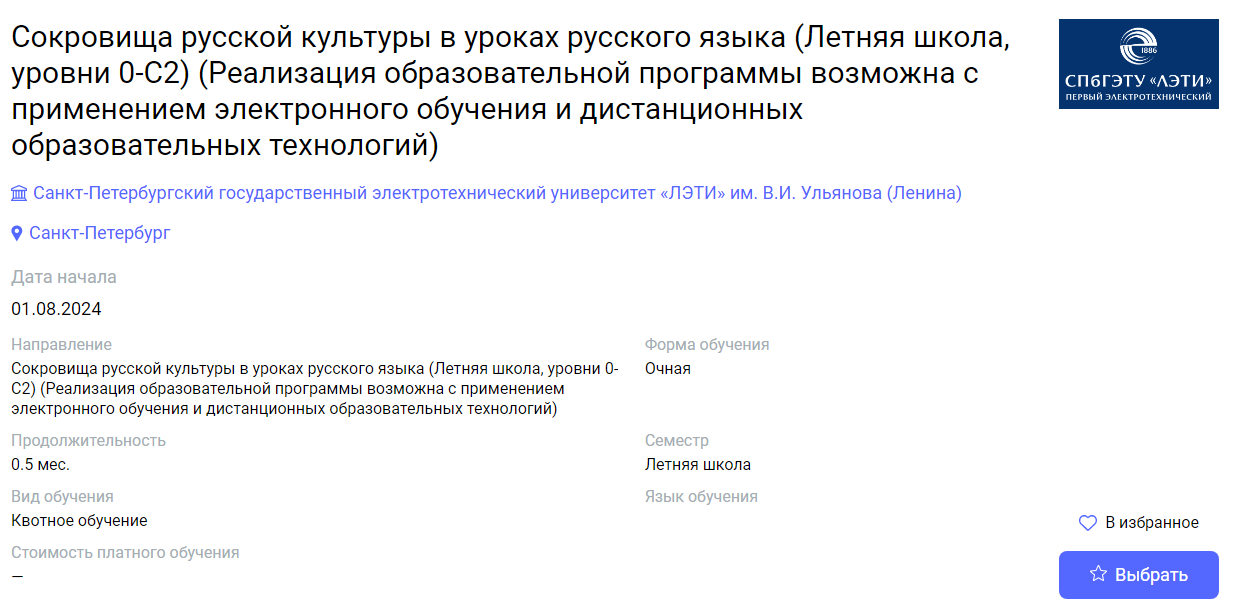 02.09.2024(in-person)5Saint PetersburgHerzen State Pedagogical University of RussiaIntensive course of Russian as a foreign language. Fall semesterИнтенсивный курс русского языка как иностранного. Осенний семестр.https://education-in-russia.com/education-in-russia/programs/123462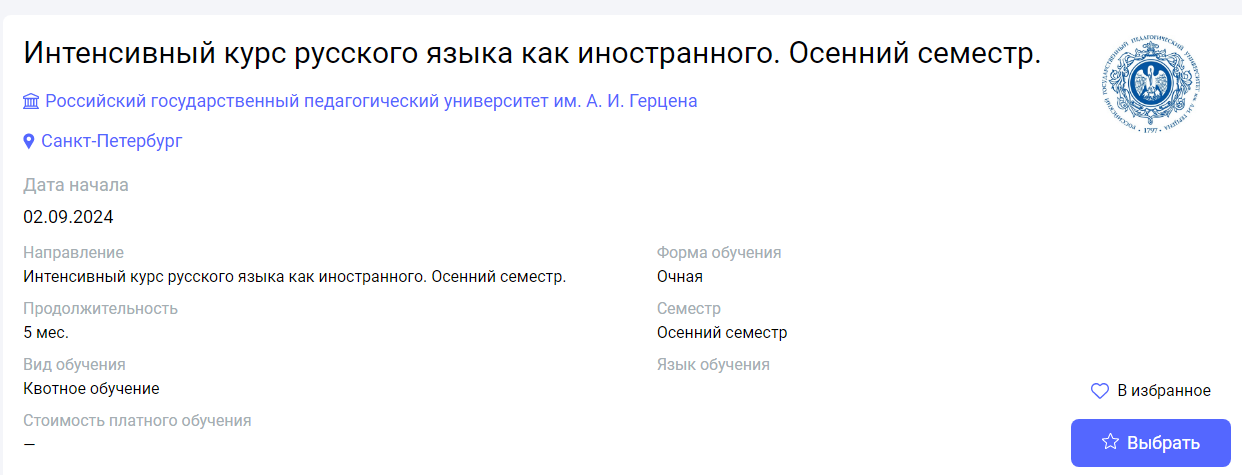 02.09.2024(in-person)10Saint PetersburgHerzen State Pedagogical University of RussiaIntensive course of Russian as a foreign language. Academic year.Интенсивный курс русского языка как иностранного. Учебный год.https://education-in-russia.com/education-in-russia/programs/123461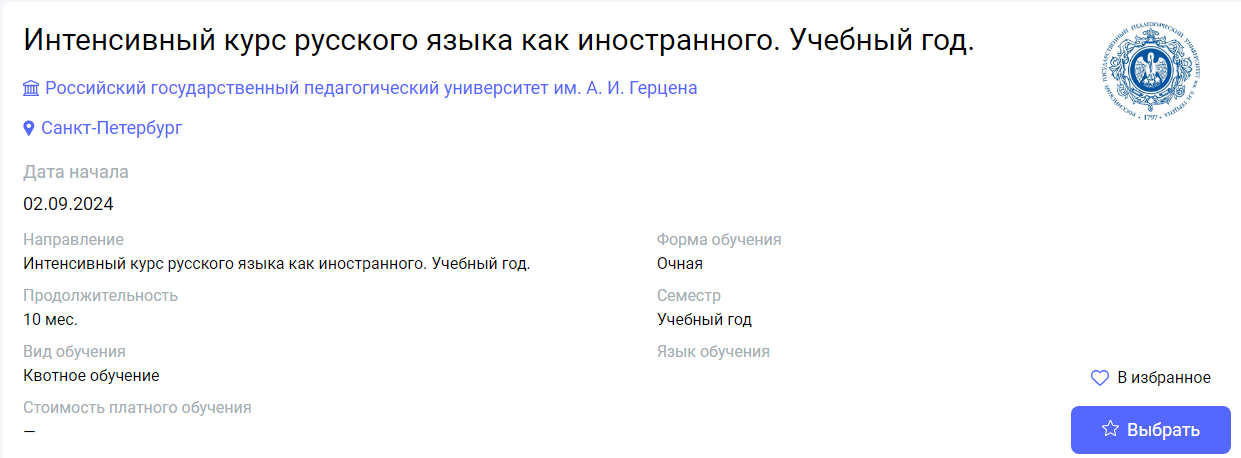 01.10.2024,01.02.2025(hybrid format)3Saint PetersburgSaint-Petersburg Electrotechnical University "LETI"Linguistics and Intercultural CommunicationЛингвистика и межкультурная коммуникацияhttps://education-in-russia.com/education-in-russia/programs/123768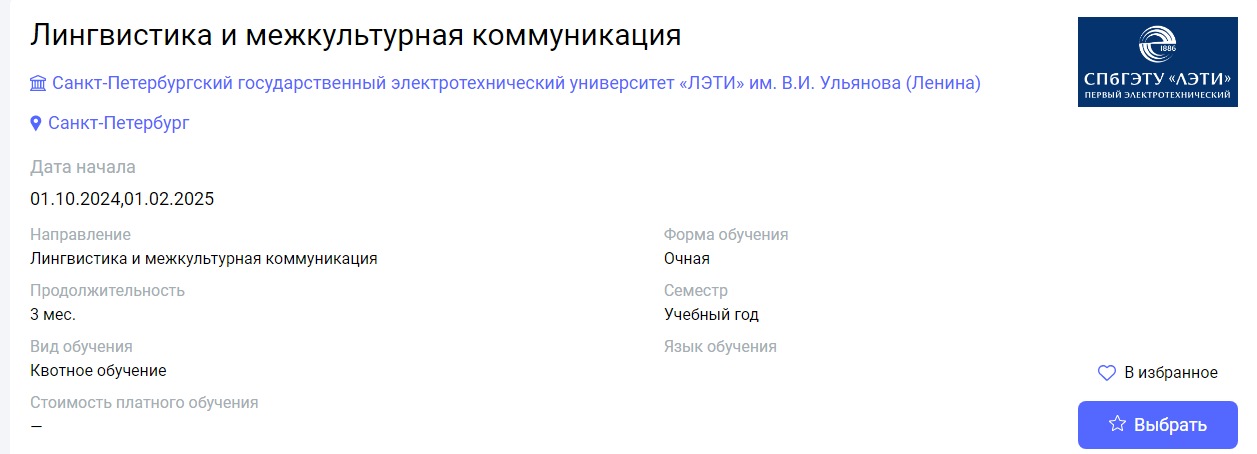 15.01.2025(hybrid format)0,5Saint PetersburgSaint-Petersburg Electrotechnical University "LETI"Gems of Russian Culture in Russian Language (Winter School Levels 0-C2)Сокровища русской культуры в уроках русского языка (Зимняя школа, уровни 0-С2)https://education-in-russia.com/education-in-russia/programs/123760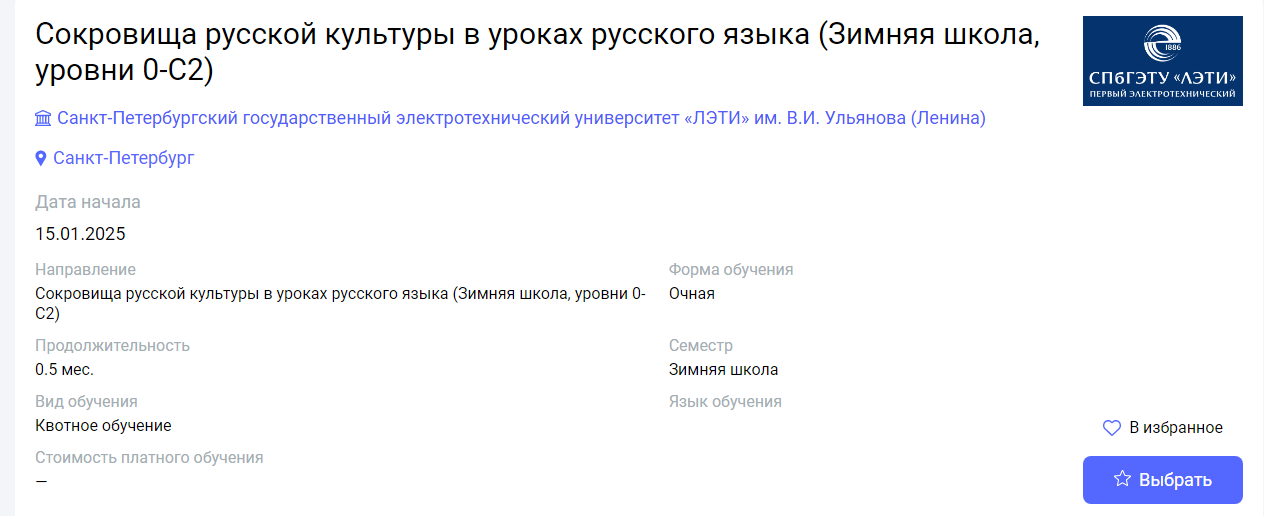 03.02.2025(in-person)5Saint PetersburgHerzen State Pedagogical University of RussiaIntensive course of Russian as a foreign language. Spring semester.Интенсивный курс русского языка как иностранного. Весенний семестр.https://education-in-russia.com/education-in-russia/programs/123465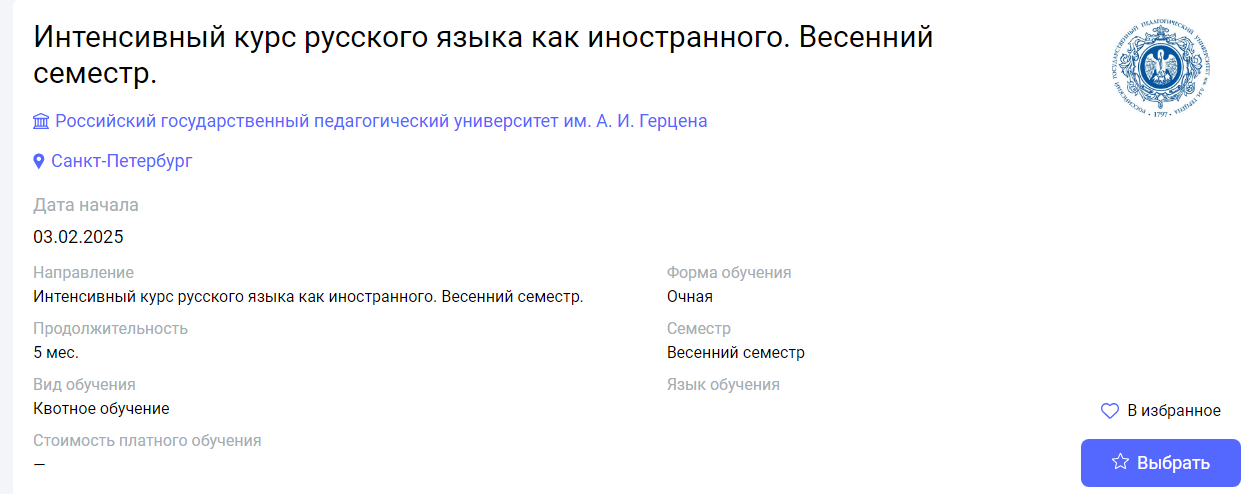 